« в регистр»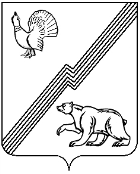 ДУМА ГОРОДА ЮГОРСКАХанты-Мансийского  автономного округа – Югры                                         РЕШЕНИЕот 20 декабря 2013 года 									          № 71Об утверждении Положения об Управлении социальной политики администрации города Югорска В соответствии с Федеральным законом от 06.10.2003 № 131 – ФЗ «Об общих принципах организации местного самоуправления в Российской Федерации», решением Думы города Югорска от 25.11.2013 № 61 «О внесении изменений в решение Думы города Югорска от 30.08.2013 № 82», в связи с изменением структуры администрации города ЮгорскаДУМА ГОРОДА ЮГОРСКА РЕШИЛА:1. Утвердить Положение об Управлении социальной политики администрации города Югорска (приложение).2. Признать утратившим силу решение Думы города Югорска от 28.09.2010 № 88 «Об утверждении в новой редакции Положения об управлении по физической культуре, спорту, работе с детьми и молодежью администрации города Югорска».3. Настоящее решение вступает в силу после его официального опубликования в газете «Югорский вестник».Глава города Югорска                                                                                                      Р.З. Салахов«20» декабря 2013 года_(дата подписания)Приложение                                                                     к решению Думы города Югорска                                                                    от 20 декабря 2013 года № 71Положение об Управлении социальной политики администрации города ЮгорскаОбщие положения1.1. Управление социальной политики администрации города Югорска (далее – Управление) образовано в качестве Комитета по делам семьи и молодежи Администрации г. Югорска на основании постановления главы города Югорска от 19.01.2000 № 23 «О регистрации Положения «О Комитете по делам семьи и молодежи Администрации г. Югорска», реорганизованного в форме слияния с комитетом по культуре администрации города Югорска в Комитет по культуре, семейной и молодежной политике администрации города Югорска в соответствии с распоряжением главы города Югорска от 10.11.2005 № 1582 «О реорганизации комитета по культуре администрации города Югорска и комитета по делам семьи и молодежи администрации города Югорска в форме слияния», реорганизованного в соответствии с распоряжением главы города Югорска от 11.04.2007 № 343 «О реорганизации комитета по культуре, семейной и молодежной политике» и решения Думы города Югорска от 26.06.2007 №54 «Об учреждении комитета по делам семьи и молодежи администрации города Югорска», путем разделения на комитет по культуре администрации города Югорска и комитет по делам семьи и молодежи администрации города Югорска, переименованного в Комитет по физической культуре, спорту, семейной и молодежной политике администрации города Югорска в соответствии с решением Думы города Югорска от 08.06.2009 № 55 «О Положении о комитете по физической культуре, спорту, семейной и молодежной политике администрации города Югорска», переименованного в Управление по физической культуре, спорту, работе с детьми и молодежью администрации города Югорска в соответствии решением Думы города Югорска от 26.02.2010 № 11 «О внесении изменений в решение Думы города Югорска от 08.06.2009 № 55», переименованного в Управление социальной политики администрации города Югорска в соответствии с решением Думы города Югорска от 25.11.2013 № 61 «О внесении изменений в решение Думы города Югорска от 30.08.2011 № 82» и распоряжением администрации города Югорска от 05.12.2013 № 769 «О структурных изменениях администрации города».Управление является отраслевым органом администрации города Югорска.1.2. Управление является юридическим лицом, имеет в оперативном управлении обособленное имущество, учитываемое на самостоятельном балансе, лицевые счета. Управление имеет круглую печать, штамп и бланки со своим наименованием, от своего имени приобретает и осуществляет имущественные и личные неимущественные права. Управление выступает от своего имени истцом и ответчиком в суде, арбитражном суде.1.3. В своей деятельности Управление руководствуется Конституцией Российской Федерации, федеральными законами, указами и распоряжениями Президента Российской Федерации, постановлениями и распоряжениями Правительства Российской Федерации, нормативными правовыми актами федеральных органов исполнительной власти, законами и нормативными правовыми актами органов государственной власти Ханты – Мансийского автономного округа – Югры, Уставом города Югорска и иными муниципальными правовыми актами города Югорска, а также настоящим Положением.1.4. Официальное полное наименование: Управление социальной политики администрации города Югорска.1.5.  Сокращенное наименование: Управление  социальной политики.1.6. Место нахождения, юридический адрес: 628 260, улица 40 лет Победы, дом 11, город Югорск, Ханты – Мансийский автономный округ – Югра, Тюменская область.1.7. Управлению подведомственны муниципальные учреждения, определенные муниципальными правовыми актами города Югорска (далее – подведомственные учреждения).1.8. Управление осуществляет функции и полномочия учредителя в отношении подведомственных учреждений в порядке, определенном законодательством Российской Федерации и муниципальными правовыми актами. Цели деятельности Управления.2.1. Основными целями деятельности Управления является:2.1.1. Решение вопросов местного значения:- организация и осуществление мероприятий по работе с детьми и молодежью;- организация отдыха детей в каникулярное время;- обеспечение условий для развития на территории городского округа физической культуры и массового спорта, организация проведения официальных физкультурно – оздоровительных и спортивных мероприятий городского округа;- организация предоставления дополнительного образования детям;- создание условий для оказания медицинской помощи населению на территории городского округа в соответствии с территориальной программой государственных гарантий оказания гражданам Российской Федерации бесплатной медицинской помощи. Полномочия Управления3.1. Полномочия Управления по организации и осуществлению мероприятий с детьми и молодежью в городском округе включают в себя:3.1.1. Разработку проектов муниципальных правовых актов в целях решения вопросов местного значения по организации и осуществлению мероприятий по работе с детьми и молодежью;3.1.2. Развитие системы выявления и продвижения инициативной и талантливой молодежи города;3.1.3. Вовлечение молодежи в социально - активную деятельность, развитие детских и молодежных общественных организаций и объединений;3.1.4. Создание условий для развития гражданско-, военно -  патриотических качеств молодежи;3.1.5. Создание условий для обеспечения безопасной и эффективной трудовой среды для подростков и молодежи;3.1.6. Повышение качества управления в системе молодежной политики.3.2. Полномочия Управления по организации отдыха детей в каникулярное время включают в себя:3.2.1. Создание оптимальных условий, направленных на всестороннее развитие детей и молодежи, в том числе повышение качества предоставления муниципальных услуг в сфере оздоровления и отдыха детей города Югорска;3.2.2. Обеспечение прав детей на безопасный отдых и оздоровление;3.2.3. Эффективное использование базы учреждений города Югорска для организации оздоровления и отдыха детей;3.2.4. Организацию отдыха и оздоровление детей в климатически благоприятных зонах России и за ее пределами.3.3. Полномочия Управления по обеспечению условий для развития на территории городского округа физической культуры и массового спорта, организации проведения официальных физкультурно – оздоровительных и спортивных мероприятий городского округа включают в себя:3.3.1. Сохранение и укрепление здоровья детей, молодежи и взрослого населения города Югорска, формирование у них потребности в физическом совершенствовании и здоровом образе жизни;3.3.2. Определение приоритетных направлений развития физической культуры и спорта;3.3.3. Использование возможностей физической культуры в режиме  отдыха трудящихся в целях укрепления здоровья, повышения физической и умственной работоспособности;3.3.4. Создание условий для занятий физической культурой по месту жительства и в местах активного отдыха, организация и проведение спортивно – массовых мероприятий;3.3.5. Оказание услуг в сфере физической культуры, спорта, работы с детьми и молодежью на территории города Югорска;3.3.6. Разработка проектов муниципальных правовых актов в целях решения вопросов местного значения по физической культуре и спорту;3.3.7. Осуществление организационного и методического руководства физическим воспитанием населения и подготовкой спортсменов в городе, участие в разработке коллективами физической культуры планов развития физической культуры и спорта;3.3.8. Утверждение календарных планов спортивно – массовых мероприятий, осуществление контроля за проведением в городе массовых физкультурно – оздоровительных мероприятий, проведение спортивных соревнований и сборов, организация проведения на территории города соревнований;3.3.9. Подготовка сборных команд города и обеспечение их участия в спортивных соревнованиях.  3.4. Полномочия Управления по созданию условий для оказания медицинской помощи населению на территории городского округа включают в себя: 3.4.1. Информирование населения муниципального образования, в том числе через средства массовой информации, о возможности распространения социально значимых заболеваний и заболеваний, представляющих опасность для окружающих, на территории муниципального образования, осуществляемое на основе ежегодных статистических данных, а также информирование об угрозе возникновения эпидемий в соответствии с законом субъекта Российской Федерации;3.4.2. Участие в санитарно – гигиеническом просвещении населения и пропаганде донорства крови и (или) ее компонентов;3.4.3. Реализацию на территории муниципального образования мероприятий по профилактике заболеваний и формированию здорового образа жизни;3.4.4. Участие в реализации на территории муниципального образования мероприятий, направленных на спасение жизни и сохранение здоровья людей при чрезвычайных ситуациях, информирование населения о медико – санитарной обстановке в зоне чрезвычайной ситуации и о принимаемых мерах;3.4.5. Организацию работы по пропаганде медицинских знаний среди населения с привлечением средств массовой информации;3.4.6. Рассмотрение обращений граждан о нарушении прав при оказании медицинской помощи и принятие мер по устранению выявленных недостатков;3.4.7. Выполнение иных функций в области здравоохранения и социальных вопросов в соответствии с действующим законодательством Российской Федерации и Ханты – Мансийского автономного округа – Югры.3.5. Полномочия Управления по иным вопросам:3.5.1. Организация участия в профилактике незаконного потребления наркотических средств, разработка и реализация программ, направленных на осуществление мероприятий в сфере профилактики незаконного потребления наркотических средств; 3.5.2. Разрабатывает проекты, осуществляет реализацию муниципальных и ведомственных программ в рамках своих полномочий, в том числе программ, направленных на осуществление дополнительных мер социальной поддержки отдельных категорий граждан;3.5.3. Разрабатывает предложения по сохранению и развитию сети подведомственных учреждений;3.5.4. Координирует деятельность и проводит анализ ежегодных отчетов о работе подведомственных муниципальных учреждений;3.5.5. Изучает потребность муниципального образования в специалистах по физической культуре, спорту, работе с детьми и молодежью, медицинскому обеспечению и вносит предложения по изменению штатного расписания подведомственных муниципальных учреждений;3.5.6. Разрабатывает совместно с руководителями подведомственных учреждений, профсоюзными органами, общественными и иными организациями комплекс мер, направленных на развитие отрасли, предоставление качественных и эффективных услуг, в том числе мероприятия, направленные на обеспечение безопасных условий труда работников подведомственных учреждений и Управления;3.5.7. Осуществляет контроль за сохранностью и эффективном использованием имущества, закрепленного на праве оперативного управления за подведомственными учреждениями Департаментом муниципальной собственности и градостроительства администрации города Югорска.;3.5.8. Направляет запросы и получает необходимую информацию от руководителей органов и структурных подразделений администрации города, государственных органов, общественных объединений, подведомственных учреждений и иных организаций, предприятий и учреждений любых форм собственности, по вопросам, касающихся сферы деятельности Управления;3.5.9. Управление является главным распорядителем бюджетных средств в отношении подведомственных учреждений и обладает бюджетными полномочиями в соответствии с Бюджетным кодексом российской Федерации.Структура и организация деятельности Управления.4.1. Руководство Управлением осуществляется в соответствии с законодательством Российской Федерации и настоящим Положением.4.2. Управление состоит из трех отделов:- отдел по социально – экономическим программам;- отдел по организационно – массовой работе;- отдел по социальным вопросам и охране здоровья граждан,осуществляющих свою деятельность в соответствии с утвержденными Положениями об отделах Управления.4.3. Руководство деятельностью Управления осуществляет начальник Управления, который назначается на должность и освобождается от должности администрацией города Югорска.4.4. Начальник Управления:4.4.1. Руководит деятельностью Управления на принципах единоначалия и несет персональную ответственность за выполнение возложенных на Управления полномочий;4.4.2. Организует работу Управления, взаимодействует с органами и структурными подразделениями администрации города Югорска, организациями для достижения основной цели деятельности Управления;4.4.3. Без доверенности действует от имени Управления, в том числе при заключении договоров и иных соглашений, соответствующих целям деятельности Управления, подписании финансовых документов, и представляет Управление в организациях, учреждениях, предприятиях;4.4.4. Издает в пределах своей компетенции приказы, обязательные для исполнения работниками Управления, подведомственными муниципальными учреждениями;4.4.5. Осуществляет прием и увольнение руководителей подведомственных учреждений по согласованию с администрацией города Югорска;4.4.6. Применяет к руководителям подведомственных учреждений меры дисциплинарной и материальной ответственности, а также поощрения;4.4.7. Согласовывает уставы подведомственных учреждений,  положения об отделах Управления, утверждает должностные инструкции руководителей подведомственных учреждений, графики их отпусков;4.4.8. Согласовывает показатели для формирования штатного расписания, годовые планы работы подведомственных учреждений;4.4.9.  Распоряжается финансовыми средствами Управления в пределах утвержденной бюджетной сметы, владеет и пользуется имуществом, закрепленным за Управлением и несет ответственность за его сохранность, подписывает финансовые документы от имени Управления;4.4.10. Обеспечивает формирование муниципальных заданий в отношении подведомственных учреждений; 4.4.11. Совершает от имени Управления иные юридические действия в соответствии с законодательством Российской Федерации настоящим Положением;Имущество Управления.5.1. Имущество Управления является собственностью муниципального образования городской округ город Югорск и закрепляется на праве оперативного управления Департаментом муниципальной собственности и градостроительства администрации города Югорска.5.2. При осуществлении права оперативного управления имуществом Управление принимает меры по обеспечению целевого, эффективного использования и сохранности закрепленного за ним муниципального имущества.5.3. Управление владеет и пользуется закрепленным за ним имуществом в пределах, установленных законом, в соответствии с целями деятельности.Финансовое обеспечение Управления6.1. Финансовое обеспечение деятельности Управления осуществляется в пределах бюджетных ассигнований, предусмотренных в бюджете города Югорска в соответствии со свободной бюджетной росписью на очередной финансовый год и плановый период, установленных лимитов бюджетных обязательств и объемов финансирования.6.2. Финансовая деятельность Управления осуществляется в порядке и на условиях, установленных законодательством Российской Федерации.6.3. Основными источниками финансового обеспечения деятельности Управления являются:6.3.1. Имущество, переданное ему Департаментом муниципальной собственности и градостроительства администрации города Югорска;6.3.2. Средства бюджета города Югорска;6.3.3. Иные источники в соответствии с законодательством Российской Федерации.6.4. Управление ведет бюджетный учет и предоставляет бюджетную отчетность в порядке, установленном законодательством Российской Федерации.Реорганизация и ликвидация Управления.7.1. Ликвидация и реорганизация Управления осуществляется в порядке, установленном законодательством Российской Федерации.Заключительные положения.8.1. Изменения и дополнения в настоящее Положение вносятся решением Думы города Югорска и подлежат государственной регистрации в установленном законодательством Российской Федерации порядке.